The Essex County Council (District of Braintree) (Covid-19 E-Scooter Trial) 2021Statement of ReasonsFollowing a successful Department for Transport bid Essex County Council has partnered with SPIN to trial for a maximum of 12 month period permitting electric scooters to use road spaces restricted for certain vehicle classes and types encouraging the promotion of alternative travel measures in line with Government guidance in order to ease the burden on the transport network and provide additional transport capacity. The relaxation of electric scooter requirements enables the Council to facilitate SPIN’S electric scooter hire scheme in road spaces which are authorised for use by pedal cycles and in some road spaces authorised for use by solo motor cycles, where those electric scooters are being used in accordance with the terms of an authorised electric scooter trial. Encouraging and facilitating alternative road space use will help mitigate against the severely reduced public transport capacity, further enabling and promoting necessary and safe social distancing.The initial launch will be for the Braintree trial in the area detailed below 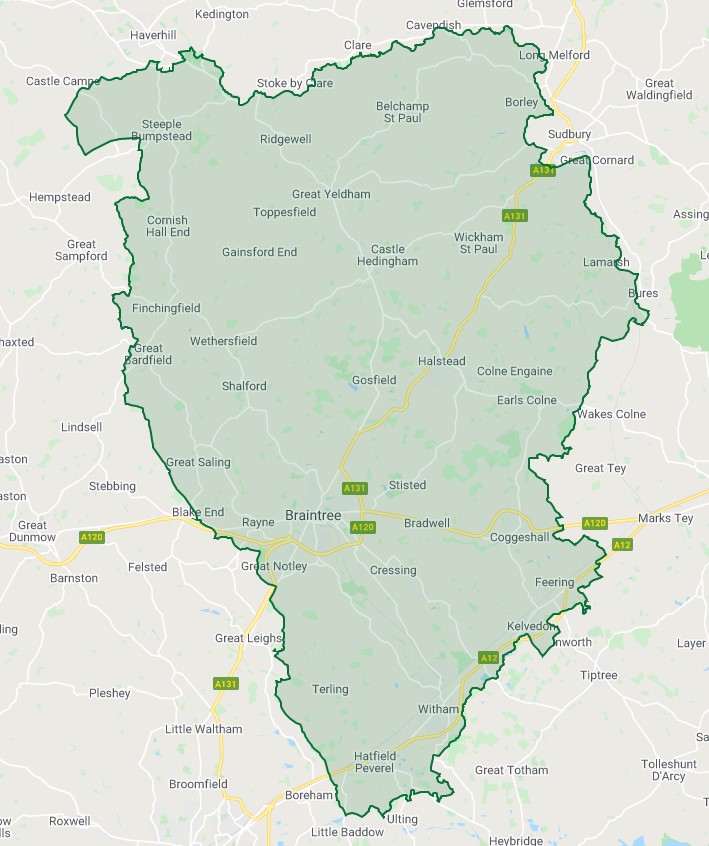 